Mathematics Curriculum Progression of Skills Assessment Grids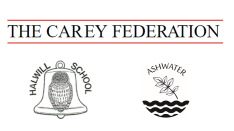 Note initials of children WB, WT, EXP and GD.Year 1  Use Assessment Questions from the Ready-to-Progress Criteria Non-Statutory Guidance (DfE, 2020).StrandReady-to-progress CriteriaWorking BelowWorking towardsEXPGreater DepthNumber and Place Value (NPV)1NPV–1 Count within 100, forwards and backwards, starting with any number.Number and Place Value (NPV)1NPV–2 Reason about the location of numbers to 20 within the linear number system, including comparing using < > and =Number Facts (NF)1NF–1 Develop fluency in addition and subtraction facts within 10.Number Facts (NF)1NF–2 Count forwards and backwards in multiples of 2, 5 and 10, up to 10 multiples, beginning with any multiple, and count forwards and backwards through the odd numbers.Addition and Subtraction (AS)1AS–1 Compose numbers to 10 from 2 parts, and partition numbers to 10 into parts, including recognising odd and even numbers.Addition and Subtraction (AS)1AS–2 Read, write and interpret equations containing addition ( ), subtraction ( ) and equals ( ) symbols, and relate additive expressions and equations to real-life contexts.Geometry(G)1G–1 Recognise common 2D and 3D shapes presented in different orientations, and know that rectangles, triangles, cuboids and pyramids are not always similar to one another.Geometry(G)1G–2 Compose 2D and 3D shapes from smaller shapes to match an example, including manipulating shapes to place them in particular orientationsAttitude To LearningNote initials of children’s attitude to Learning